Инвестиције у физичку имовину пољопривредних газдинстава(Сектор: М Л Е К О – шифра 101.1.5)ЗАХТЕВЗА НАБАВКУ МАШИНА И ОПРЕМЕ ЗА ПРИПРЕМУ СТОЧНЕ ХРАНЕ ЗА ХРАЊЕЊЕ И НАПАЈАЊЕ ЖИВОТИЊАОпшти подаци подносиоца пријаве (носиоца газдинства)Прилог :Фотокопија или очитана лична карта носиоца газдинстваФотокопија картице наменског текућег рачуна носиоца РПГПотврда о активном статусу у РПГ за 2023. годину и Извод  из РПГ – подаци о пољопривредном газдинству– преузети са портала еАграрИзвод из РПГ – животиње – преузет са портала еАграр Готовински рачун и фискални рачун за набавку предметне инвестицијеОтпремница за набавку предметне инвестиције за коју је, у складу са посебним прописима, утврђена обавеза издавања отпремнице, односно међународни товарни лист ако је подносилац захтева директно извршио увоз предмета инвестицијеГарантни лист, односно изјава о саобразности за извршену набавку предметне опреме, машина и механизације за коју је утврђена обавеза издавања гарантног листа, односно изјаву добављача да иста не подлеже обавези издавања гарантног листаУверење о измиреним доспелим обавезама по основу јавних прихода, издато од стране надлежног органа јединице локалне самоуправеУ Лајковцу, __________ .2023.година                                   Подносилац захтева  _______________________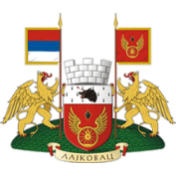 ОПШТИНСКА УПРАВА ОПШТИНЕ ЛАЈКОВАЦОдељење за привреду и имовинско-правне пословеИме и презимеАдреса пребивалиштаЈМБГТелефон: фиксни или мобилни Број пољопривредног газдинства (БПГ)Идентификациони број газдинства (ХИД)Назив банке и број наменског текућег рачунаНазив инвестиције (заокружити)1. Млин – мешаона     2. Косилице 